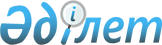 О признании утратившими силу некоторых постановлений акимата Акмолинской областиПостановление акимата Акмолинской области от 26 марта 2020 года № А-4/157. Зарегистрировано Департаментом юстиции Акмолинской области 30 марта 2020 года № 7767
      В соответствии с Законом Республики Казахстан от 6 апреля 2016 года "О правовых актах", акимат Акмолинской области ПОСТАНОВЛЯЕТ:
      1. Признать утратившими силу некоторые постановления акимата Акмолинской области согласно приложению к настоящему постановлению.
      2. Настоящее постановление вступает в силу со дня государственной регистрации в Департаменте юстиции Акмолинской области и вводится в действие со дня официального опубликования. Перечень признанных утратившими силу, некоторых постановлений акимата Акмолинской области
      1. Постановление акимата Акмолинской области "Об утверждении регламентов оказания государственных услуг в области технической инспекции" от 6 сентября 2019 года № А-9/426 (зарегистрировано в Реестре государственной регистрации нормативных правовых актов № 7388, опубликовано 20 сентября 2019 года в Эталонном контрольном банке нормативных правовых актов Республики Казахстан в электронном виде).
      2. Постановление акимата Акмолинской области "Об утверждении регламента государственной услуги "Субсидирование операционных расходов микрофинансовых организаций" от 28 октября 2019 года № А-11/514 (зарегистрировано в Реестре государственной регистрации нормативных правовых актов № 7444, опубликовано 29 октября 2019 года в Эталонном контрольном банке нормативных правовых актов Республики Казахстан в электронном виде).
      3. Постановление акимата Акмолинской области "Об утверждении регламента государственной услуги "Комиссия по гарантированию микрокредитов" от 28 октября 2019 года № А-11/514 (зарегистрировано в Реестре государственной регистрации нормативных правовых актов № 7460, опубликовано 31 октября 2019 года в Эталонном контрольном банке нормативных правовых актов Республики Казахстан в электронном виде).
					© 2012. РГП на ПХВ «Институт законодательства и правовой информации Республики Казахстан» Министерства юстиции Республики Казахстан
				
      Аким Акмолинской области

Е.Маржикпаев
Приложение к постановлению
акимата Акмолинской области
от 26 марта 2020 года
№ А-4/157